Hinweis zur Wunschkennzeichenreservierung: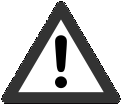 Der Antrag ist von jener Person auszufüllen, von welcher die Zulassung des Fahrzeuges beantragt wird! Bei einer Zulassungsgemeinschaft sind die Daten beider Personen notwendig!Bitte in Blockbuchstaben ausfüllen!** bei Einzelunternehmen oder juristischer Person wird ein aktueller Gewerberegister- oder Firmenbuchauszug benötigtBezirkshauptmannschaft Innsbruck	Die Kosten betragen: € 228,30Gilmstraße 26020 Innsbruck per E-Mail an: bh.il.verkehr@tirol.gv.atIch beantrage die Reservierung des WunschkennzeichensSollte das Wunschkennzeichen nicht reserviert werden können, beantrage ich als Ersatzkennzeichen in der Reihenfolge:1.2.3._______________,_______________________________Datum, UnterschriftAuszug aus § 48a Kraftfahrgesetz 1967:[…](7) Das Wunschkennzeichen ist ein höchstpersönliches Recht, das nicht auf andere Personen übertragbar ist. Das Wunschkennzeichen ist auf den Wirkungsbereich der Behörde beschränkt und ist bei einer Standortverlegung des Fahrzeuges (§ 43 Abs. 4 lit. b) nicht übertragbar.(7a) Auf ein Wunschkennzeichen kann vorzeitig durch Erklärung und – im Falle einer aufrechten Zulassung – Rückgabe der Kennzeichentafeln in einer Zulassungsstelle verzichtet werden. Bleibt die Zulassung auch nach dem Verzicht aufrecht, hat die Zulassungsstelle ein Standardkennzeichen zuzuweisen.(8) Das Recht zur Führung eines Wunschkennzeichens erlischt spätestens nach Ablauf von 15 Jahren ab dem Tag der ersten Zuweisung, im Fall vorangegangener Reservierung ab Bekanntgabe der Reservierung. Dem Besitzer steht das Vorrecht auf eine neuerliche Zuweisung zu. Nicht in Anspruch genommene Reservierungen erlöschen nach fünf Jahren ab Bekanntgabe der Reservierung. In diesem Fall ist keine Abgabe zurückzuzahlen. Eine Abmeldung des Fahrzeuges mit dem Wunschkennzeichen oder eine Aufhebung der Zulassung innerhalb des 15-jährigen Zeitraumes lässt das Recht auf Führung des Wunschkennzeichens unberührt. Im Zuge der Abmeldung oder Aufhebung abgegebene oder eingezogene Kennzeichentafeln werden auf Antrag für eine Wiederausfolgung im Rahmen einer Zulassung für sechs Monate aufbewahrt.(8a) Ein Antrag auf neuerliche Zuweisung des Wunschkennzeichens (Verlängerung) für weitere 15 Jahre bezogen auf den Jahrestag der ersten Zuweisung oder Reservierung ist vor Erlöschen des Rechtes, frühestens jedoch sechs Monate vor dem Tag des Erlöschens, bei einer Zulassungsstelle einzubringen. In diesem Fall ist die Abgabe in der Höhe von 200 Euro (Verkehrssicherheitsbeitrag) bei der Zulassungsstelle zu entrichten. Die Zulassungsstelle hat die Verlängerung vorzunehmen. Der ermächtigte Versicherer hat die eingenommenen Beträge gesammelt zweimal monatlich an den Österreichischen Verkehrssicherheitsfonds zu überweisen. Für die Verlängerung des Wunschkennzeichens ist der Kostenbeitrag im Sinne des Abs. 4 in der Höhe von 14 Euro bei der Zulassungsstelle zu entrichten und fließt dieser zu.(8b) Kennzeichentafeln mit erloschenen Wunschkennzeichen dürfen nicht weiter am Fahrzeug geführt werden. Die Kennzeichentafeln mit dem erloschenen Wunschkennzeichen sind unverzüglich der Behörde oder Zulassungsstelle zurückzugeben und es ist von der Zulassungsstelle ein Standardkennzeichen zuzuweisen.[…]PrivatpersonoderFamiliennameVornameGeburtsdatumEinzelfirma**oderFamiliennameVornameGeburtsdatumJuristische Person**FirmaFirmaFirmaStraßeStraßeStraßeStraßePostleitzahl, OrtPostleitzahl, OrtPostleitzahl, OrtPostleitzahl, OrtTelefonnummerTelefonnummerTelefonnummerTelefonnummerIL-